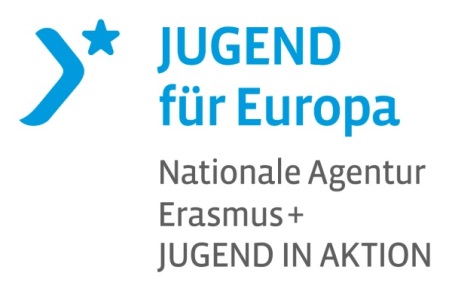 List of participants – TeilnehmerInnenlisteVorbereitender PlanungsbesuchList of participants – TeilnehmerInnenlisteVorbereitender PlanungsbesuchList of participants – TeilnehmerInnenlisteVorbereitender PlanungsbesuchList of participants – TeilnehmerInnenlisteVorbereitender PlanungsbesuchList of participants – TeilnehmerInnenlisteVorbereitender PlanungsbesuchList of participants – TeilnehmerInnenlisteVorbereitender PlanungsbesuchList of participants – TeilnehmerInnenlisteVorbereitender Planungsbesuch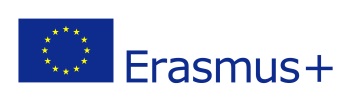 Organisation:      
Organisation:      
Organisation:      
Organisation:      
Organisation:      
Organisation:      
Unterschrift der Aufnahmeorganisation     Unterschrift der Aufnahmeorganisation     Dates of activity/
Zeitraum der Aktivität:      Dates of activity/
Zeitraum der Aktivität:      Dates of activity/
Zeitraum der Aktivität:      Veranstaltungsort:     Veranstaltungsort:     Veranstaltungsort:     Veranstaltungsort:     Veranstaltungsort:     Veranstaltungsort:     No.Surname, first nameNachname,VornameSurname, first nameNachname,VornameHome address
AdresseHome address
AdresseHome address
AdresseCountry of residenceWohnsitze-mail address
E-Mail AdresseFemale (F)/ Male (M)Mann (M)/ Frau (F)Participant (P)/ Leader (L) TeilnehmerIn (T)/ BetreuerIn (B)Date of birth/Geb. DatumDate of arrivalAnkunftsdatumDate of arrivalAnkunftsdatumDate of departureAbreisedatumSignatureUnterschriftSignatureUnterschriftSignatureUnterschrift